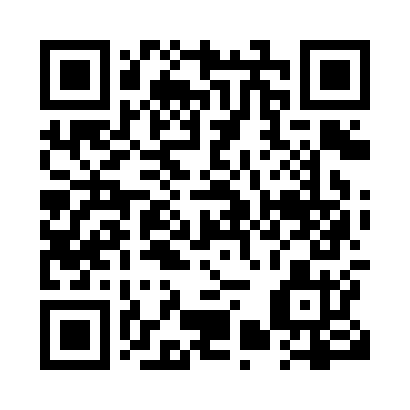 Prayer times for Andrew, Alberta, CanadaWed 1 May 2024 - Fri 31 May 2024High Latitude Method: Angle Based RulePrayer Calculation Method: Islamic Society of North AmericaAsar Calculation Method: HanafiPrayer times provided by https://www.salahtimes.comDateDayFajrSunriseDhuhrAsrMaghribIsha1Wed3:425:521:266:379:0211:132Thu3:385:501:266:389:0411:153Fri3:375:481:266:399:0611:164Sat3:365:461:266:409:0711:175Sun3:355:441:266:419:0911:186Mon3:345:421:266:429:1111:197Tue3:335:401:266:439:1311:208Wed3:325:381:266:449:1411:209Thu3:315:361:266:459:1611:2110Fri3:305:341:266:469:1811:2211Sat3:295:331:266:479:2011:2312Sun3:295:311:266:489:2111:2413Mon3:285:291:266:499:2311:2514Tue3:275:271:266:509:2511:2515Wed3:265:261:266:519:2611:2616Thu3:255:241:266:529:2811:2717Fri3:245:231:266:539:3011:2818Sat3:245:211:266:549:3111:2919Sun3:235:201:266:559:3311:3020Mon3:225:181:266:569:3411:3021Tue3:225:171:266:579:3611:3122Wed3:215:151:266:589:3811:3223Thu3:205:141:266:599:3911:3324Fri3:205:131:266:599:4111:3425Sat3:195:111:267:009:4211:3426Sun3:195:101:267:019:4311:3527Mon3:185:091:277:029:4511:3628Tue3:185:081:277:039:4611:3729Wed3:175:071:277:039:4711:3730Thu3:175:061:277:049:4911:3831Fri3:165:051:277:059:5011:39